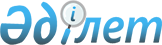 Об утверждении границ зон и поправочных коэффициентов на базовые ставки платы за земельные участки по городу ТаразРешение Жамбылского областного маслихата от 15 марта 2011 года № 32-6. Зарегистрировано Департаментом юстиции Жамбылской области 22 апреля 2011 года за номером 1775      Примечание РЦПИ:

      В тексте сохранена авторская орфография и пунктуация.

      В соответствии со статьей-11 Земельного кодекса Республики Казахстан от 20 июня 2003 года и статьей-6 Закона Республики Казахстан от 23 января 2001 года "О местном государственном управлении и самоуправлении в Республике Казахстан" Жамбылский областной маслихат РЕШИЛ:

      1. Утвердить границы зон города Тараз согласно приложения 1 и поправочные коэффициенты на базовые ставки платы за земельные участки по городу Тараз согласно приложения 2.

      2. Признать утратившими силу:

      1) Решение Жамбылского областного маслихата от 28 октября 2005 года № 11-7 "Об утверждении поправочных коэффициентов к базовым ставкам платы за земельные участки и границы зон города Тараз" (Зарегистрировано в Реестре государственной регистрации нормативных правовых актов за № 1627, опубликовано 26 ноября 2005 года в областных газетах "Ақ жол" № 173 и "Знамя труда" № 157-158);

      2) Решение Жамбылского областного маслихата от 18 декабря 2008 года № 10-7 "О внесении изменений в решение Жамбылского областного маслихата "Об утверждении поправочных коэффициентов к базовым ставкам платы за земельные участки и границы зон города Тараз" от 28 октября 2005 года № 11-7" (Зарегистрировано в Реестре государственной регистрации нормативных правовых актов за № 1718, опубликовано 24 января 2009 года в областных газетах "Ақ жол" № 12-14 и "Знамя труда" № 14-15).

      3. Настоящее решение вступает в силу со дня государственной регистрации в органах Юстиции и вводится в действие по истечении десяти календарных дней после дня его первого официального опубликования.

 Границы зон города Тараз Поправочные коэффициенты на базовые ставки платы за земельные участки по городу Тараз
					© 2012. РГП на ПХВ «Институт законодательства и правовой информации Республики Казахстан» Министерства юстиции Республики Казахстан
				
      Председатель сессии 

Секретарь областного 

      областного маслихата

 маслихата

      С. Сейдазимов 

А. Асильбеков
Приложение № 1 
к решению Жамбылского
областного маслихата 
от 15 марта 2011 года № 32-6Номер зон

Граница зон

1

За начальную точку описания 1-ой оценочной зоны принята точка пересечения проспекта Толе би и проспекта Жамбыла. Начальная точка границы проходит по проспекту Жамбыла в северо-восточном направлении до пересечения с улицей Сыпатай батыра далее поворачивает на юг по улице Сыпатай батыра до пересечения с улицей Балуан Шолака; в юго-западном направлении по улице Балуан Шолака вдоль железной дороги Алматы-Ташкент до пересечения с улицей Комратова; в северо- западном направлении по улице Комратова до пересечения с улицей Конаева; в западном направлении по улице Конаева до пересечения с речкой "1-я Карасу" и вдоль речки до пересечения с проспектом Толе би; по проспекту Толе би в восточном направлении до пересечения с проспектом Жамбыла (исходная точка).

2

2-я оценочная зона расположена на северной и западной части

1-ой оценочной зоны.

За начальную точку 2-ой оценочной зоны принято пересечение улицы Балуан Шолака и привокзальной площади; далее граница идет в юго-западном направлении по улице Балуан Шолака вдоль железной дороги Алматы-Шымкент до пересечения с улицей Санырак батыра; в северо-западном направлении по улице Санырак батыра до пересечения с проспектом Тауке хана; по проспекту Тауке хана в западном направлении до границы городского кладбища, далее западной стороны городской могилы в северном направлении до 5 оценочной промышленной зоны. Далее по проспекту Толе би с южной части промышленных и жилых объектов по линии оврага до улицы Исатая. В северном направлении вдоль улицы Исатая до пересечении улицы Ниеткалиева далее в сторону востока в северном направлении по границе промышленных зон в северо-западном направлении до восточной границы супер-фосфатного завода до улицы Сулейменова, далее по улице Сулейменова, Саманты Смит, Крупской (расширение города Тараз участок 1-362,0 гектаров) и обойдя жилой массив "Бурыл" по каналу Капал, улицы Ушакова (3 оценочная зона) и по улице Жылысбаева расположенного вдоль железной дороги Каратау до пересечения улицы Сыпатай батыра. Далее по улице Сыпатай батыра до пересечения проспекта Жамбыла.

Во 2 оценочную зону вошли с 1 по 12 микрорайоны и жилой массив "Зеленый ковер".

3

3-ая оценочная зона расположена восточнее и южнее части 1-й оценочной зоны и южной, западной части 2-й оценочной зоны.

В 3 оценочную зону города входит северо-восточная, восточная, южная, западная сторона и северная часть массива "Бурыл" и промышленные объекты расположенные в конце улицы Бурыл. Граница проходит по улице Жылысбаева, Сенкебай расположенные вдоль железной дороги Каратау, до железно-дорожной станции "Бурыл", далее по улице Сыпатай батыра и вдоль улицы Балуан Шолака в юго-западном направлении и далее по железной дороге Алматы-Шымкент до пересечения улицы Санырак батыра. Далее вдоль улицы Санырак батыра до пересечения проспекта Тауке хана и по проспекту Тауке хана в западном направлении охватывая цветочную оранжерею, массив "Дорожник", через западную сторону границы Аэропорта и обойдя границы Аэропорта, микрорайон "Байтерек", массив "Арай" до асфальтной дороги массива "Кызыл абад" в восточном направлении, вдоль асфальтной дороги в южном и восточном направлении по железной дороге гидро районной электро станции и южной границы города по улице Таласская проходит через реку Талас, массив "Тектурмас" до восточной части массива "Акбулым" и в направлении по железной дороге Тараз-Алматы до восточной стороны массива "Сахарный завод", по трассе Тараз-Алматы в западном направлении до восточной части массива "Карасай" и вдоль массива "Карасай" в северном направлении по объездной дороге Шымкент-Алматы до реки Талас. В южном направлении вдоль западного побережья реки Талас по границе восточной части жилых массивов "Проектировщик", "Рассвет", "Жигер" и промышленной зоны расположенные в восточной части города включая автостанцию и через северо-восточную границу городских полей фильтрации до объездной дороги Шымкент-Алматы в западном направлении через границы отделения поселка Кызыл Жулдыз до железной дороги Каратау. Далее по железной дороге элеватора "Акбидай" расположенная вдоль железной дороги Каратау и обходя зоны элеватора входит в массив "Бурыл" расположенный вдоль железной дороге Каратау.

В эту оценочную зону входят 13 микрорайон "Байтерек", жилые массивы "Бурыл", "Дорожник", "Арай", "Коктем", "Барысхан", поселки "Карасай", "Сахарный завод", "Аэропорт". Объекты расположенные на трассе Алматы-Ташкент и жилые районы южной части города, а так же массив "Тектурмас", "Акбулым", железные дороги Каратау, Тараз-Алматы.

4

4-ая оценочная зона включает в себя земельные участки № 1-6, намечаемые под расширение города Тараз, общей площадью 5954,0 гектаров, а также поселки Солнечный, Дальная Карасу, жилые зоны по реке Талас и гидрорайонную электростанцию.

Участок № 1 - за начальную точку описания взята точка пересечения канала Талас-Аса и железной дороги в город Каратау. Далее граница идет в восточном направлении по каналу Талас-Аса до пересечения с каналом Тюйте, поворачивает на юго-восток по каналу Тюйте до пересечения 3 и 2 оценочных зон. Южная и юго-восточная граница проходит по улице Чернышова, Крупской, Саманты Смит и Сулейменова до 5 оценочной зоны (промышленная зона).

Участок № 2 - за начальную точку взята точка поворота западной границы от отстойников. Далее идет в южном направлении вдоль отстойников до объездной дороги, поворачивает на запад по объездной дороге до пересечения с арыком, далее по арыку в южном направлении обойдя отделения поселка Кызыл Жулдыз до пересечения с железной дорогой. В юго-западном направлении вдоль железной дороги элеватора, затем поворачивает на северо-запад по границе с элеватором.

Участок № 3 - за начальную точку взята точка пересечения автомобильной дороги в село Сарыкемер с лотковым каналом. Затем граница идет в юго-западном направлении обходя земли производственного кооператива "Нурбаев", село Костобе, затем поворачивает на юго-восток, в северном направлении в сторону отстойников, далее в южном направлении проходя через восточную часть промышленной зоны и массивов "Проектировщик", "Рассвет" и "Жигер" проходит границу поселка Кызыл Жулдыз в юго-западном направлении до коллективного садоводства около автомобильной дороги после в северном направлении в начальную границу города.

Участок № 4 - за начальную точку принята точка пересечения объездной дороги и арыка. Граница идет в восточном направлении по объездной дороге, поворачивает в юго- западном направлении по коллектору, далее в юго-западном направлении вдоль автодороги Алматы-Ташкент, поворачивает на северо-восток по границе с поселком "Карасай" (Казпоселок).

Участок № 5 - за начальную точку взята точка пересечения улицы Таласская с улицей Тектурмас в юго-восточном направлении по улице Тектурмас далее охватывая южную границу жилых домов, расположенных на пойме реки Талас охватывая массив "Солнечный" и гидрорайонную электростанцию, обойдя юго-восточную границу гидро районной электро станции в северо-западном направлении через Тектурмас до массива "Акбулым", далее от массива "Акбулым" в южном направлении через Тектурмас до реки Талас, в северо-западном направлении верхней стороны реки Талас через Тектурмас до начальной точки.

Участок № 6 - расположен в юго-западной части города Тараз. За начальную точку принята точка пересечения железной дороги гидро районной электро станции с конечной улицы Жолшы Сыздыкова. По железной дороге гидрорайонной электростанции в направлении северо-запада охватывая массив "Дальная Карасу" до асфальтной дороги массива "Кызылабад" в сторону запада до пересечения массива "Арай", далее в северо-западном направлении вдоль массива Арай и вдоль южной границы микрорайона "Байтерек" обходя внутреннюю границу Аэропорта до пересечения дачных массивов, далее по северной границе дачных массивов в направлении на запад, вдоль массивов "Кумшагал", "Казарма", "Чолдала" до пересечения с железной дорогой Алматы-Шымкет, где является самой западной и южной точкой участка № 6. Далее по железной дороге в восточном направлении до пересечения городской точки железной дороги. Начиная с этой точки в восточном направлении прямо до внешней границы массива "Колтоган" и обойдя внешние границы массивов "Жидели", "Карой" и южную границу массива "Дальная Карасу" до железной дороги.

5

5 оценочная зона расположена в северо-западной части города Тараз. Начальной точкой принята асфальтная дорога Тараз-Аса в конце улицы Сулейменова и далее пройдя в северо-западном направлении дороги обойдя отстойники акционерного общества "Химпром" в направлении по западной границе акционерного общества "Химпром" и проходя через наружные границы плодоносного сада акционерного общества "Химпром" в юго-восточном направлении с внешней стороны санитарно-защитной зоны по асфальтной дороге акционерного общества "Химпром" до проспекта Толе би, пройдя южные границы промышленных объектов и жилых массивов по оврагу до улицы Исатая. Далее в северо-восточном направлении улицы Исатая до пересечении улицы Ниеткалиева. Далее в восточном направлении по улице Ниеткалиева пройдя небольшую часть улицы в направлении северо-запада обходя промышленные объекты до конца улицы Сулейменова начальная точка.

В 5 оценочную зону входят все промышленные объекты расположенные в западной части города.

Приложение № 2 
к решению Жамбылского
областного маслихата от 
15 марта 2011 года № 32-6Порядковый номер

Номер зоны

Поправочные коэффициенты

1

1

2.0

2

2

1.5

3

3

1

4

4

0.6

5

5

0.5

